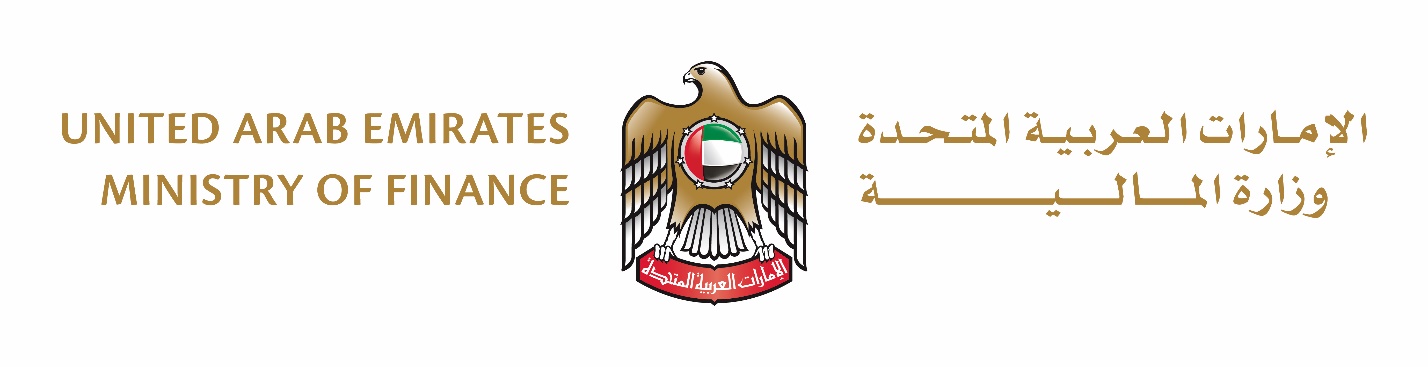 مقدمة(نبذة عن الجهة الاتحادية وانجازاتها خلال السنة المالية)الأهداف الاستراتيجية المعتمدة وما تحقق منها:(إضافة نص يوضح ما تم تنفيذه من الأهداف الاستراتيجية المعتمدة خلال العام، هل تم تحقيق الهدف الاستراتيجي أم لا؟؟؟)(ادراج الأهداف الاستراتيجية وميزانياتها المعتمدة والتنفيذ الفعلي من خلال الجدول أدناه)الميزانية المعتمدة وتعديلاتها) توضيح كافة التعديلات التي تمت على ميزانية الجهة الاتحادية خلال السنة المالية من اعتمادات إضافية، تخفيضات على الميزانية، مناقلات)ناتج تنفيذ ميزانية السنة المالية المنتهية في 31 ديسمبر2022 (على مستوى المجموعة)الإيراداتالمصروفاتمصروفات رأسماليةناتج تنفيذ ميزانية السنة المالية المنتهية في 31 ديسمبر2022 (على مستوى البنود):(يتوجب الإفصاح عن البنود التي تصل نسبة الانحراف بها 10% فما فوق)الإيـــرادات:اسم المجموعة (مثال: المجموعة 13 – المساهمات)اسم المجموعة (مثال: المجموعة 14 - إيرادات اتحادية أخرى)المصروفات: -اسم المجموعة (مثال: المجموعة 21 - تعويضات الموظفين)اسم المجموعة (مثال: المجموعة 22 - مستلزمات سلعية وخدمية)اسم المجموعة (مثال: المجموعة 31 – الأصول التي لها اعتمادات مالية)الافصاحات الأخرى(الاحداث الجوهرية والمعلومات التي يتوجب الإفصاح عنها وتوضيحها ضمن التقرير السنوي للجهة)المحتوياتالمحتوياتمقدمةصفحة 3الأهداف الاستراتيجية المعتمدة وما تحقق منهاصفحة 4الميزانية المعتمدة وتعديلاتهاصفحة 5ناتج تنفيذ ميزانية السنة المالية المنتهية في 31 ديسمبر 2022صفحة 6الافصاحات الأخرىصفحة 8الرقمالاسمالميزانية المعدلةالتنفيذ الفعليفرق التنفيذنسبة التنفيذالإجماليالمجموعةالميزانية المعتمدةالميزانية المعدلةالتنفيذ الفعليفرق التنفيذنسبة التنفيذ11121314الإجماليالمجموعةالميزانية المعتمدةالميزانية المعدلةالتنفيذ الفعليفرق التنفيذنسبة التنفيذ2122242528الإجماليالمجموعةالميزانية المعتمدةالميزانية المعدلةالتنفيذ الفعليفرق التنفيذنسبة التنفيذ31الإجماليرقم البندرقم البنداسم البنداسم البندالميزانية المعدلةالتنفيذ الفعليفرق التنفيذنسبة الانحرافأسباب الانحراف:أسباب الانحراف:أسباب الانحراف:أسباب الانحراف:رقم البندرقم البنداسم البنداسم البندالميزانية المعدلةالتنفيذ الفعليفرق التنفيذنسبة الانحرافأسباب الانحراف:أسباب الانحراف:أسباب الانحراف:أسباب الانحراف:رقم البندرقم البنداسم البنداسم البندالميزانية المعدلةالتنفيذ الفعليفرق التنفيذنسبة الانحرافأسباب الانحراف:أسباب الانحراف:أسباب الانحراف:أسباب الانحراف:رقم البندرقم البنداسم البنداسم البندالميزانية المعدلةالتنفيذ الفعليفرق التنفيذنسبة الانحرافأسباب الانحراف:أسباب الانحراف:أسباب الانحراف:أسباب الانحراف:رقم البندرقم البنداسم البنداسم البندالميزانية المعدلةالتنفيذ الفعليفرق التنفيذنسبة الانحرافأسباب الانحراف:أسباب الانحراف:أسباب الانحراف:أسباب الانحراف: